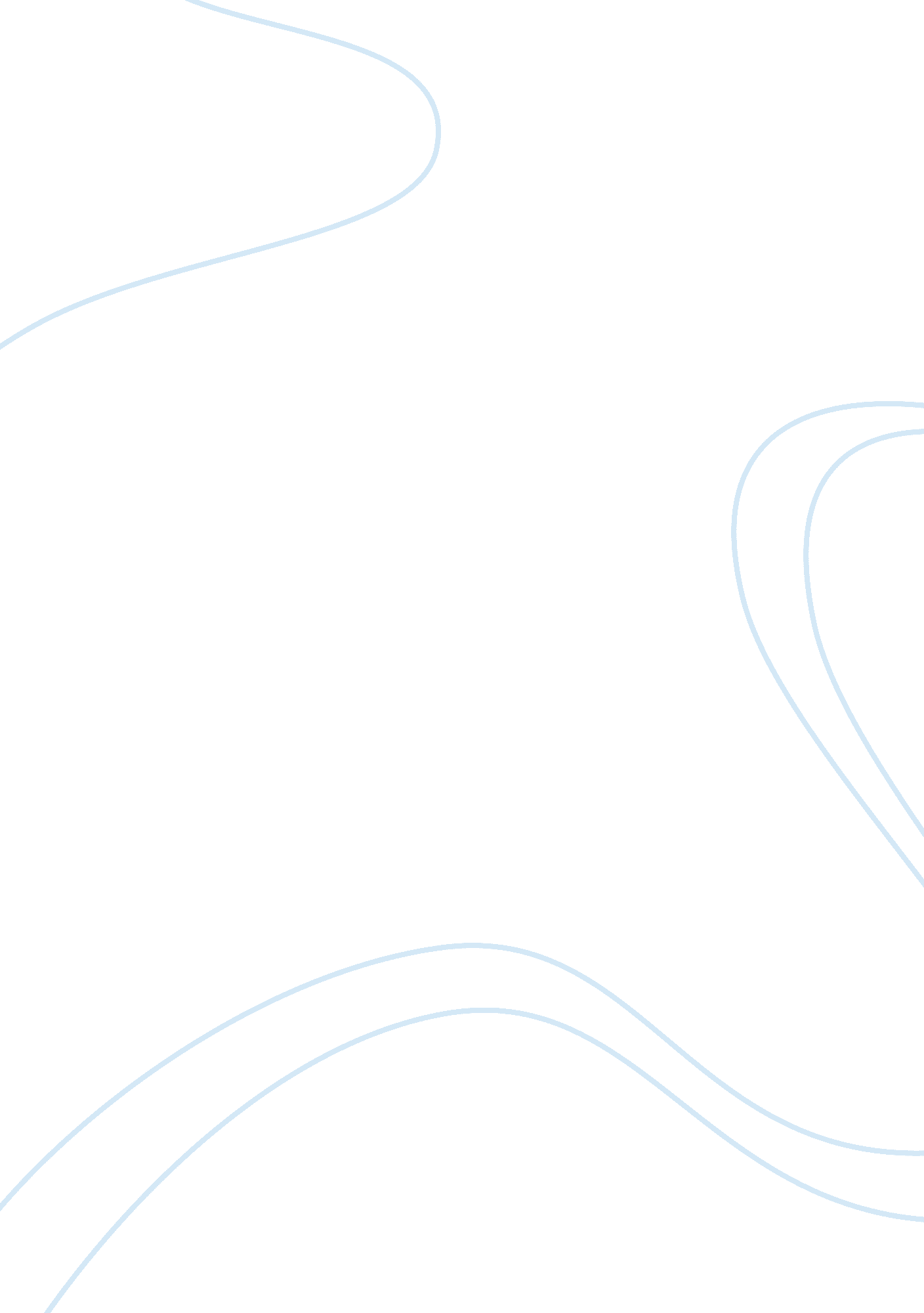 The development of administrative law essay sampleTechnology, Development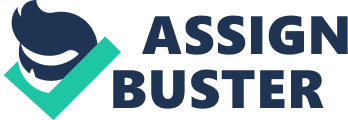 In the book written by Barry and Whitcomb (2005) on the development of administrative law, it is portrayed that this law is a combination of many laws governing various agencies. It seems that it is an amalgam of several other laws that have a relationship to each other in different ways but with different intentions. My view of developing an administrative law is that it is a good idea that will help the government hold agencies accountable to their various activities. In addition, the various agencies serving the government and the citizens have a common goal of maintaining law and order. Therefore, it is important that this law should be developed that unifies them and also brings the diverse skills and ideas to a common ground for speculation and analysis (Barry & Whitcomb, 2005). 
Additionally, the development of administrative law in my view should be done universally. The administrators ought not to be politically affiliated to any party in order to carry out their duties without favoritism. It is a law that has thrived well even in schools, colleges and organizations. Hence, there should not be any opposing critics that may hinder the process of constructing and implementing the law. It is important also to note that the administrative law is likely to become a measuring line for the performance of various organizations and agencies. It could also be liberation for a few organizations that are bound by the law of the states not to carry out some activities. It must also be noted that this law will have a wider perspective of the government’s direct interaction with the states administration (Barry & Whitcomb, 2005). Reference: Barry, D. D. & Whitcomb, H. R (2005). The Legal Foundations of Public Administration. Lanham, MD: Rowman & Littlefield Publishers. 